Obrazac Izvješća o savjetovanju s javnošćuPregled prihvaćenih i neprihvaćenih primjedbiNAPOMENAU vremenu trajanja javnog (internetskog) savjetovanja s javnošću nije pristigla niti jedna primjedba/prijedlog javnosti na Prijedlog Programa raspolaganja poljoprivrednim zemljištem u vlasništvu Republike  Hrvatske za područje Grada Požege. Proveden je i dugi oblik savjetovanja s javnošću  i to javnim  uvidom (također od 10.  do 25. svibnja 2018. godine) sukladno Zakonu o poljoprivrednom zemljištu. Kroz javni uvid pristigao je jedan  prigovor o kojem će sukladno navedenom Zakonu odlučivati Gradsko vijeće Grada Požege. Požega, 28. svibnja 2018. godine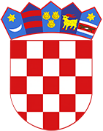 R  E  P  U  B  L  I  K  A    H  R  V  A  T  S  K  APOŽEŠKO-SLAVONSKA ŽUPANIJAR  E  P  U  B  L  I  K  A    H  R  V  A  T  S  K  APOŽEŠKO-SLAVONSKA ŽUPANIJA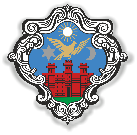 GRAD POŽEGAUpravni odjel za samoupravu i Upravni odjel za komunalne djelatnosti i gospodarenje GRAD POŽEGAUpravni odjel za samoupravu i Upravni odjel za komunalne djelatnosti i gospodarenje IZVJEŠĆE O SAVJETOVANJU S JAVNOŠĆUU POSTUPKU DONOŠENJA: PROGRAMA RASPOLAGANJA POLJOPRIVREDNIM ZEMLJIŠTEM U VLASNIŠTVU REPUBLIKE  HRVATSKE ZA PODRUČJE GRADA POŽEGENositelj izrade izvješća: Upravni odjel za samoupravu i Upravni odjel za komunalne djelatnosti i gospodarenjePožega, 28. svibnja 2018. godine IZVJEŠĆE O SAVJETOVANJU S JAVNOŠĆUU POSTUPKU DONOŠENJA: PROGRAMA RASPOLAGANJA POLJOPRIVREDNIM ZEMLJIŠTEM U VLASNIŠTVU REPUBLIKE  HRVATSKE ZA PODRUČJE GRADA POŽEGENositelj izrade izvješća: Upravni odjel za samoupravu i Upravni odjel za komunalne djelatnosti i gospodarenjePožega, 28. svibnja 2018. godine IZVJEŠĆE O SAVJETOVANJU S JAVNOŠĆUU POSTUPKU DONOŠENJA: PROGRAMA RASPOLAGANJA POLJOPRIVREDNIM ZEMLJIŠTEM U VLASNIŠTVU REPUBLIKE  HRVATSKE ZA PODRUČJE GRADA POŽEGENositelj izrade izvješća: Upravni odjel za samoupravu i Upravni odjel za komunalne djelatnosti i gospodarenjePožega, 28. svibnja 2018. godine Naziv akta za koji je provedeno savjetovanje s javnošću Naziv akta za koji je provedeno savjetovanje s javnošću Program  raspolaganja poljoprivrednim zemljištem u vlasništvu Republike  Hrvatske za područje Grada PožegeNaziv tijela nadležnog za izradu nacrta / provedbu savjetovanja Naziv tijela nadležnog za izradu nacrta / provedbu savjetovanja Upravni odjel za samoupravu  i Upravni  odjel za komunalne djelatnosti i gospodarenje Razlozi za donošenje akta i ciljevi koji se njime žele postići uz sažetak ključnih pitanjaRazlozi za donošenje akta i ciljevi koji se njime žele postići uz sažetak ključnih pitanjaPostupanje sukladno Zakonu o poljoprivrednom, a cilj je dati  sumarni  pregled površina poljoprivrednog zemljišta u vlasništvu države na području Grada Požege prema oblicima raspolaganja.Objava dokumenata za savjetovanjeObjava dokumenata za savjetovanje• Program raspolaganja poljoprivrednim zemljištem u vlasništvu Republike Hrvatske za područje Grada Požege (nacrt prijedloga).
* Prilog 1 (Tablica za javni uvid)
* Prilog 2 (Pregledne karte poljoprivrednog zemljišta)• Obrazac sudjelovanja u postupku savjetovanju s javnošću...
• Obavijest o početku javnog uvida u Prijedlog Programa raspolaganja poljoprivrednim zemljištem u vlasništvu Republike Hrvatske na području Grada PožegeRazdoblje provedbe savjetovanjaRazdoblje provedbe savjetovanjaod 10.  do 25. svibnja 2018. godine Pregled osnovnih pokazatelja  uključenosti savjetovanja s javnošću Pregled osnovnih pokazatelja  uključenosti savjetovanja s javnošću Pregled prihvaćenih i neprihvaćenih mišljenja i prijedloga s obrazloženjem razloga za neprihvaćanje Pregled prihvaćenih i neprihvaćenih mišljenja i prijedloga s obrazloženjem razloga za neprihvaćanje Ostali oblici savjetovanja s javnošću Ostali oblici savjetovanja s javnošću javni uvid od 10.  do 25. svibnja 2018. godineTroškovi provedenog savjetovanjaTroškovi provedenog savjetovanjaRedni brojSudionik savjetovanja (ime i prezime pojedinca, naziv organizacije)Članak ili drugi dio nacrta na koji se odnosi prijedlog ili mišljenjeTekst zaprimljenog prijedloga ili mišljenjaStatus prijedloga ili mišljenja (prihvaćanje/neprihvaćanje s  obrazloženjem) -----